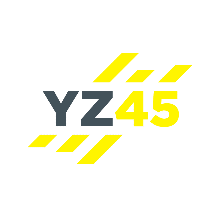 Company policies and procedures acknowledgement formI acknowledge that I have read, understood and agree to abide by the following YourZone45 Policies and Procedures:Health and Safety PolicyAbsence Through Sickness PolicyComputer Usage PolicyTelephone PolicyBooking Time Off PolicySmoking PolicyEmployee Dress Code and Grooming PolicyGroup Disciplinary ProcedureSigned _______________________________Name________________________________Date_________________________________This form should be completed and returned to HR.